
Ministério da EducaçãoUniversidade Federal Rural de PernambucoReitoriaOFÍCIO CIRCULAR Nº 01/2020/REITORIA/UFAPE Garanhuns, 15 de abril de 2020. Aos servidores e servidoras da UFAPE(Docentes e técnicos-administrativos)Assunto: trabalho remoto na UFAPE e preenchimento de formulário. Diante da suspensão das atividades presenciais na Universidade Federal do Agreste de Pernambuco (UFAPE), como medida de prevenção à disseminação do novo Corona vírus (COVID-19), objetivando as necessárias medidas de proteção à saúde da população, faz-se necessário subsidiar a gestão local no cumprimento do estabelecido nas Instruções Normativas nº 19, 20, 21 e 27, da Secretaria de Gestão e Desempenho de Pessoal-SGDP/ME. Deste modo, com vistas ao estabelecimento de diretrizes que deverão ser adotadas excepcionalmente na Universidade, embasada pela Portaria Normativa nº 02 (de 03/04/2020) da UFRPE, tutora da UFAPE, em que tais diretrizes determinam providências no que se refere ao trabalho remoto e a execução das atividades desenvolvidas pelos servidores durante a Pandemia, a Reitoria da UFAPE vem orientar aos servidores (docentes e técnicos-administrativos) no que toca ao preenchimento de formulário disponível no formato digital Google Forms, voltado para levantamento de atividades remotas/plano de trabalho, a ser acessado no seguinte link: https://forms.gle/1jiduPAeXfm3kKzH9 Sendo assim, solicitamos a atenção e o cumprimento de todos e todas para ciência e preenchimento do referido formulário, que, desde já, deverá ser respondido e enviado todas as quintas-feiras, até às 17h, enquanto estiver sendo realizado o trabalho remoto. O mesmo formulário será enviado para os e-mails dos servidores, bem como estará disponível no site da UFAPE. Atenciosamente, AIRON APARECIDO SILVA DE MELOReitor Pro TemporeUFAPE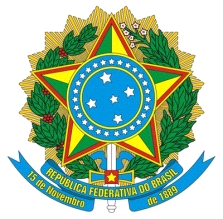 